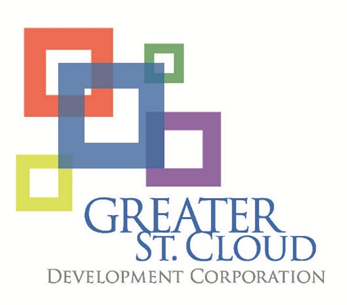 Engagement Survey to assess cultureCompare your metrics to others in a like industry/benchmark Identifying High Potentials, create developmental plans to grow from withinAssess talent needs vs. talent capabilitiesTraining for growth, leverage funding optionsSourcing strategy should represent your brand“The Bureau of Labor Statistics reported that April closed with 6.7 million job openings. May ended with just over 6 million people the BLS classifies as unemployed, continuing a trend this year that has seen openings eclipse the labor pool for the first time. At some point that gap will have to close. Economists expect that employers are going to have to start doing more to entice workers, likely through pay raises, training and other incentives.”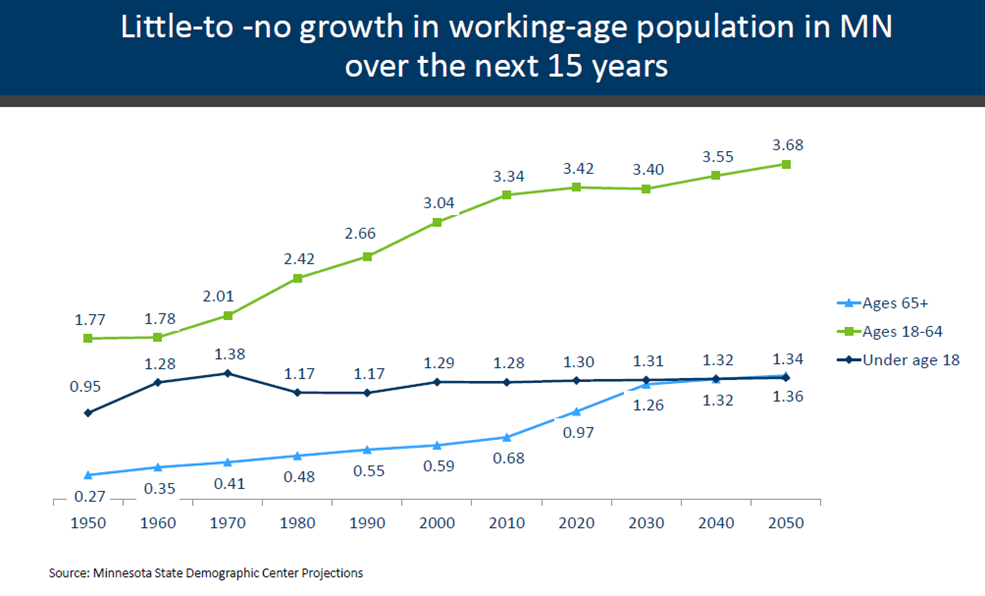 Engagement Survey to assess cultureCompare your metrics to others in a like industry/benchmark Identifying High Potentials, create developmental plans to grow from withinAssess talent needs vs. talent capabilitiesTraining for growth, leverage funding optionsSourcing strategy should represent your brand“The Bureau of Labor Statistics reported that April closed with 6.7 million job openings. May ended with just over 6 million people the BLS classifies as unemployed, continuing a trend this year that has seen openings eclipse the labor pool for the first time. At some point that gap will have to close. Economists expect that employers are going to have to start doing more to entice workers, likely through pay raises, training and other incentives.”